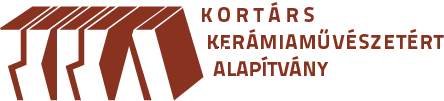 JELENTKEZÉSI LAP/ diák kategória / EGY HAGYOMÁNY ÚJRAÉLESZTÉSE ORSZÁGOS KERÁMIAMŰVÉSZETI BIENNÁLÉ2021. MÁJUS 22. - JÚLIUS 1.  / PÉCSI GALÉRIA ÉS NÁDOR GALÉRIA / PÉCSAlkotó neve:________________________________________________________________										Születési hely:					születési év:                  hónap:	     nap:___Telefonszám:				_______________                   E-mail cím: 	_________________________________Weboldal:	_________________________________	Művészeti Egyetemi tanulmányait hol folytatja (intézmény neve, szak/szakirány, mesterei neve):_________________________________________________________________________________________________________________________________________________________________________________________________________________________________A pályaművek adatai:A pályázati anyagok beérkezési határideje 2021. február 28. éjfél.  keramia2021pecs@gmail.comA mű címeKészítés éveAnyagTechnikaMéretÉrték123